Її величність КазкаУсі ми родом з дитинства. З цієї дивовижної країни,  де усе чарівне, казкове та добре. Чи є на світі людина, яка хоча б раз у житті не мандрувала дивовижною країною казки?! Напевно, ні. У дитинстві всі мріють познайомитися з добрими феями, гномами або чарівником. Кожен хоче мати чарівну паличку, мати богатирську силу або казкову вроду. В казках ми вчимося, як на світі жити, тому що у них глибокий колодязь мудрості, який неможливо вичерпати, він завжди сповнений  теплоти, розуму, доброти.Отож, сьогодні  ми поринемо у царину її величності Казки.Ведучий 1Цікава, весела, багата. 
Для нас ти приходиш, як свято. 
У барвах зими, а чи літа 
Даруєш бажаючим квіти, 
Тепло, насолоду, читання. 
Ти здійснюєш мрії й бажання.
 Близька і далека, цікава натура
 Зарубіжна  література.
Ведучий 2Затишно дітям в пазусі казок,Отак би й слухав про славу МалянаАбо про те, як весело козакОбманював турецького султана.Про карих коней з полуменем грив.Про чаклуна, що все на світі може.І хто б там що кому не говорив,А згине зло. І правда переможе!Ведучий 1А ви знаєте, звідки до нас прийшли казки?Ведучий 2 У стародавній африканській притчі розповідається про те, що колись давно Мишка, яка могла прослизнути куди завгодно, схотіла сплести собі казки з усього того, що бачила на своєму віку. Кожну казку вона одягала в яскраву сукню – чорну, червону, білу... Казки замінили їй дітей. Та одного разу необережна вівця вибила двері мишачої хатки. Казки вибігли і розбіглися по всій землі. Ведучий 1А сьогодні казки завітали й до нас у гості. Ведучий 2І ми матимемо змогу перевірити, чи знаєте ви казки, чи пам’ятаєте ви їх героїв, чи готові, як казкові герої, долати труднощі, чи допоможе вам дружба перемогти. А оскільки ви ще й нушівці-початківці, то казка з вами  помандрує і по шкільних  предметах. Ну що ж, на старт і в путь. Ведучий 1Увага! Увага!  У нас в гостях феї, чарівники, і навіть чоботи-скороходи, які можуть допомогти, але не більше трьох разів. Ох це магічне число 3!!! Розминка «Хто більше». Назвати  якнайбільше  казок,  в назві яких є тварина.«Коза дереза».«Вовк та семеро козенят». Ведучий 2. А зараз ми визначимо найкращого математика, отож до справи.„У царині точності”1. Назва казки та кількість місяців у році? (12) 2. Яке число найчастіше зустрічається в народних казках? (3)3. О якій годині Попелюшка повинна була повернутися додому? (12)4. Яку математичну фігуру нагадує Колобок? (куля)5. Яку математичну фігуру нагадує будинок? (квадрат)6.  Скільки заплатив Малян за пензлик? ( ніскільки, йому його подарували)7. Скільки років прожив Хлопчик-зірка в домі лісоруба? (10)8. Скільки було соловейків у палаці імператора? (2)Ведучий 1. Молодці. Нас вже чекають на гостині у лісовому царстві. Мерщій туди.Біологічний1. Яку тварину хлопчик-зірка врятував з пастки? (зайченя)2.  На яку тварину перетворився хлопчик-зірка? (жабу)3. Яка пташка врятувала імператора? (соловейко)4. Яке дерево зверталося за  допомогою до дівчат з казки „Пані Метелиця”?(яблуня)5. Якої пори року пані Метелиця витрушує свої подушки? (взимку)6. Чи є якісь живі істоти, готові допомогти хлопчикові-зірці, не докоряючи йому за заподіяне зло? (ні). Бонусне завдання: перелічити звірів, яким заподіяв зло хлопчик-зірка (коноплянка, кріт).7. Яке природне явище, намальоване Маляном допомогло знищити імператора? (буря, шторм).8. Який птах ожив, коли Маляна переслідували слуги імператора? (лелека) Ведучий 2. Ой які ви молодці. Все знаєте. Мабуть, втомилися? Тож давайте всі разом перепочинемо на фізкультхвилинці. Весела перерва 
- Наша вчителька якась дивна забувака, - прийшовши зі школи, сказала Іринка.
- Чому?- запитав батько.
- Мене разів сім запитувала на уроці : «Повтори-но, Іринко, що я говорила?»  Ведучий 1. Ну що ж, продовжимо. Впізнайте героя за цитатою. Вибирайте цифру і до справи.Поетична хвилинкаВірш «Читака»Повернувшись з магазину,Так сказала ненька:Ось тобі, коханий синку,Книжечка новенька.Не замурзай хоч цієї…Не журись, матусю,Обіцяю, що до неї Навіть не торкнуся.Інсценівка «Дідусь і онук»Дідусь:  Якщо будеш, внучку мій,Книжечку читати,Буду тобі кожен день На чипси даватиОнук:   Пхе, скажу вам щиро ,Так не вийде, діду.Бо на чипси я щодняМаю від сусідів.Дідусь: Ну й дива! А як це так?Що сказать – не  знаю.Онук:   Я беру щодня трубу І голосно граю.«ану, хлопче, припини»,-Чую звідусюди.-І на чипси, і на жуйкуПодають сусіди.Дідусь: Ну й хитрун ти, друже,Хоч такий маленький.Я гадаю: чом це в тебеКнижечки новенькі.Онук: Я книжечки всі зложив;Не дурак ,щоб їх читати.Краще я за найчистіші Нагороду буду мати.Дідусь: Ой, онучку любий мій,Бачу, розуму не густо.(Стукає онука по голові)А в голові – як в макітрі - В тебе дуже пусто.Ходиш в школу ти щодня,Носиш пусту теку.А чого б не заглянути Тобі в бібліотеку?Може вивчишся колись -Ти на депутата?!Онук:  Й буде лиса голова,А не волосата.Мені добре так, як є.Буду гроші мати.(виходить)Дідусь: І підуть потім такіПрямо в депутати.Ведучий 1. А зараз перевіримо, як ви знаєте казки! Отож Правда чи фальш, так чи ні.„Так – ні”1. Пані Метелиця – російська народна казка. – (німецька)2. Пензлик Маляну дістався від дідуся уві сні.+3. Маленька розбійниця стала доброю під впливом Герди.+4. Хлопчику-зірці зайчик, якого він врятував з пастки, допоміг знайти маму.- (Монети)5. У Попелюшки Шарля Перро були кришталеві туфельки.- (соболеві)6. Лісоруб забрав Хлопчика-зірку собі, а плащ віддав другому лісорубу.-7. Друга дівчина пішла до пані Метелиці тому, що хотіла попрацювати. – (золота)8.Фарбований шакал пофарбувався у червоний колір? -9. Малян за допомогою пензлика знищив злого імператора. +10. Імператор від початку знав і слухав солов’я? –11. Від поміщика Малян втік за допомогою намальованого літака. – (коня) 12. Звірі одразу впізнали шакала?-13. Штучний соловейко співав так, як справжній? - 14. Око журавля видало таємницю Малянового пензлика. +15. Малян не малював біднякам знаряддя праці? –16. Пані Метелиця обох дочок нагородила золотом? –17. Про повернення дочок додому першим сповіщав кіт? –18. Хлопчик- зірка став королем і жив довго і щасливо. – Ведучий 2. А зараз чарівна скринька. Вгадайте, кому належить цей предмет.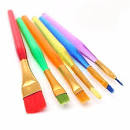 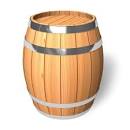 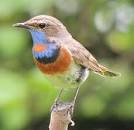 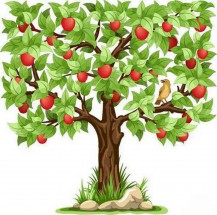 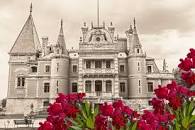 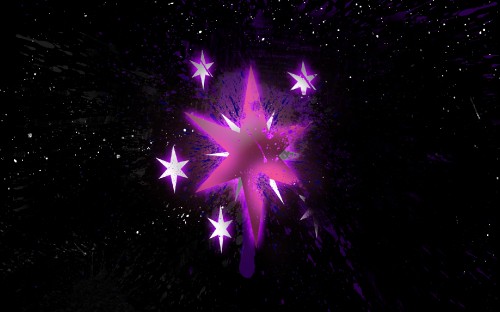 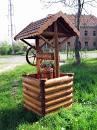 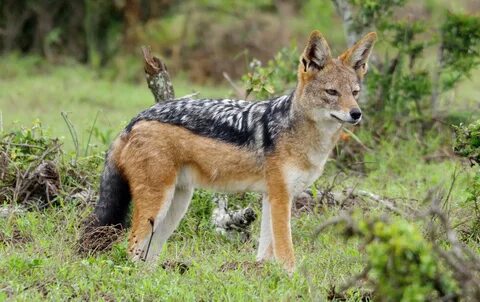 Музична хвилинка Пісня  (Мелодія «Бременські музиканти»)Кращого нема нічого в світі.Як дитині з книгами дружити!Тим, хто дружить, не страшні тривоги,Дорогі нам будь-які дороги! (Двічі)Ми своє завдання не забудем -Шанувати дружно книги будем.Ні палаци, ні скарби чудовіНе замінять книги нам ніколи.(Двічі)Книги, всім відомо, - джерело знання,Ці словечка із сивого забуття.Книги наші – небо неозореНаше щастя – коли книг доволі.(Двічі)Учитель.Література — вічне джерело,
І те б, куди б вас  не завело,
Не занесло у справах чи турботі,Ви  п'ять хвилин знайдіть,
Щоб доторкнутися до ясної зорі,
Щоб побувати в череві морів.
Почути пісню, співану вночі,
Та відшукати від душі ключі.
1. Досить вітру! Досить! (імператор).2.   Сльози – ось найдорожча нагорода для серця співака. (соловейко).3. Вона мусила виконувати всю хатню роботу. Бідна дівчина щодня сиділа на шляху біля криниці і пряла доти, поки порізала ниткою пальці до крові.   (Падчірка, Пані Метелиця).4. Це чарівний пензлик, тож будь обережний із ним… (дідусь)5. Пішла дівчина до криниці, сіла тай пряде, а щоб починок був у крові, вколола собі палець, всунувши руку в густий терен. А потім кинула починок у колодязь і стрибнула туди сама.      ( Рідна дочка вдови, Пані Метелиця)6. Нехай гори малює… ні, ні. В горах страшні звірі водяться. Хай краще море… (імператор).7. От я сюди й прибув, звірі, щоб прихистити вас під покровом парасольки моєї влади. Звуть мене Какудрума, а народився я в Тримир'ї (фарбований шакал).8. . Нарешті дійшла до до невеличкої хатини, з якої у віконце визирала стара баба. У неї стирчали такі великі зуби, що дівчина хотіла тікати. Але стара гукнула услід: „А чого ти боїшся, люба дитино?”             ( Пані Метелиця)9. За вікном літали сніжинки. Одна з них, найбільша, упала на краєчок ящика з квітами. Раптом вона почала рости, рости і на очах перетворилася на жінку, закутану в білий серпанок, зітканий із безлічі снігових зірочок. ( Снігова Королева)10 . Оговтавшись, загомоніли: «Ну й обдурив же нас пройдисвіт. Це ж усього-на-всього нікчемний шакал, якого слід розшматувати!» (звірі до шакала)11. Ти мусиш залишитися в мене назавжди! - промовив. — Ти співатимеш тільки тоді, коли сам цього захочеш, а штучну пташку я розіб'ю на тисячу шматків. (імператор)12. Народ послухав і був так само задоволений, якби вдосталь напився чаю. ( казкар)13. .  Як почула дівчина такі ласкаві слова, їй відлягло від серця. Вона залишилася у бабусі й негайно стала до роботи. Дівчина у всьому догоджала старій, збивала подушки так сильно, що аж пір’я летіло.     ( Падчірка, Пані Метелиця)14. . Вона була така ж на зріст, як і Герда, але дужча і ширша в плечах і смаглява. Очі в неї були чорні і якісь сумні.   ( Маленька розбійниця, Снігова королева).15. Ні, то було б лихе діло — залишити дитину, щоб вона замерзла тут на снігу, і хоч я бідар, як і ти, і ротів у мене своїх повно вдома, і в горшках порожньо, я все ж візьму його до себе, — якось виглядимо удвох з дружиною. (лісоруб)16.  Біг до своїх ровесників і верховодив ними. А ті в усьому слухались його, бо він був гарний, прудконогий, умів танцювати, співати й грати на сопілці. 1 хоч би куди вів їх, вони стрімголов бігли за ним. (хлопчик-зірка). 